ΘΕΜΑ 2Δίνεται τρίγωνο ΑΒΓ με ΑΒ < ΑΓ. Έστω Αx η διχοτόμος της εξωτερικής του γωνίας εξ, όπουεξ = 120ο. Από την κορυφή Β φέρνουμε ευθεία παράλληλη στην Αx, η οποία τέμνει την πλευρά ΑΓ στο σημείο Δ.α) Να αποδείξετε ότι:ΔΑ = 60ο,	                (Μονάδες 9)το τρίγωνο ΑΒΔ είναι ισόπλευρο,	                (Μονάδες 9)β) Αν η γωνία ΒΑ είναι διπλάσια της γωνίας  του τριγώνου ΑΒΓ, να υπολογίσετε τις γωνίες του τριγώνου ΒΔΓ. 	                (Μονάδες 7)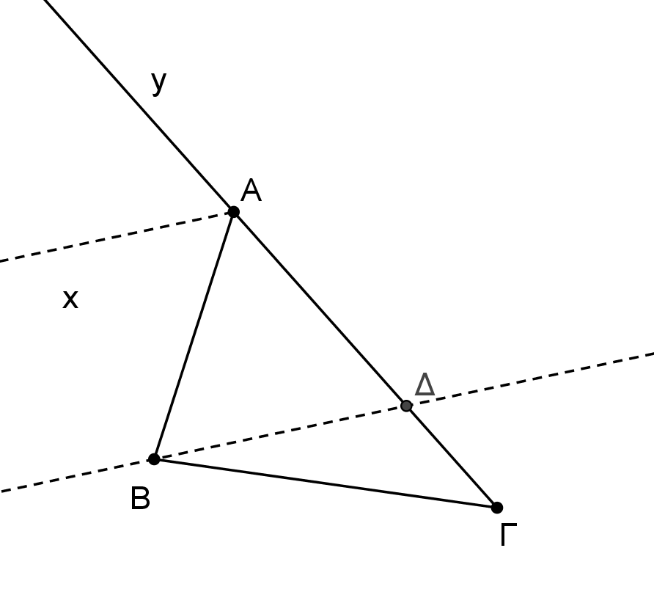 